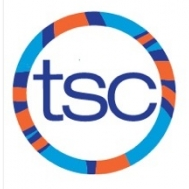 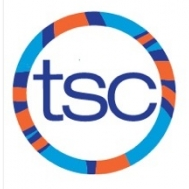 SUNDAYMONDAYTUESDAYWEDNESDAYTHURSDAYFRIDAYSATURDAY17:00-9:30am UT  234:30-6:00pm Central Tech45:30-7:30am UT 54:30-6:00pm Central Tech 66:00-7:30pm Ryerson 7Newmarket Fall Invitational  8Newmarket Fall Invitational  9Newmarket Fall Invitational  104:30-6:00pm Central Tech115:30-7:30am UT 12Annual Awards Gala13 6:00-7:30pm Ryerson 146:00-7:30pm Central Tech 156:00-8:00am UofT  16174:30-6:00pm Central Tech185:30-7:30am UT 194:30-6:00pm Central Tech 206:00-7:30pm Ryerson Annual General Meeting 216:00-7:30pm Jarvis  22York Invitational 23York Invitational 244:30-6:00pm Central Tech255:30-7:30am UT 264:30-6:00pm Central Tech 27 6:00-7:30pm Ryerson 286:00-7:30pm Jarvis  296:00-8:00am UofT  30